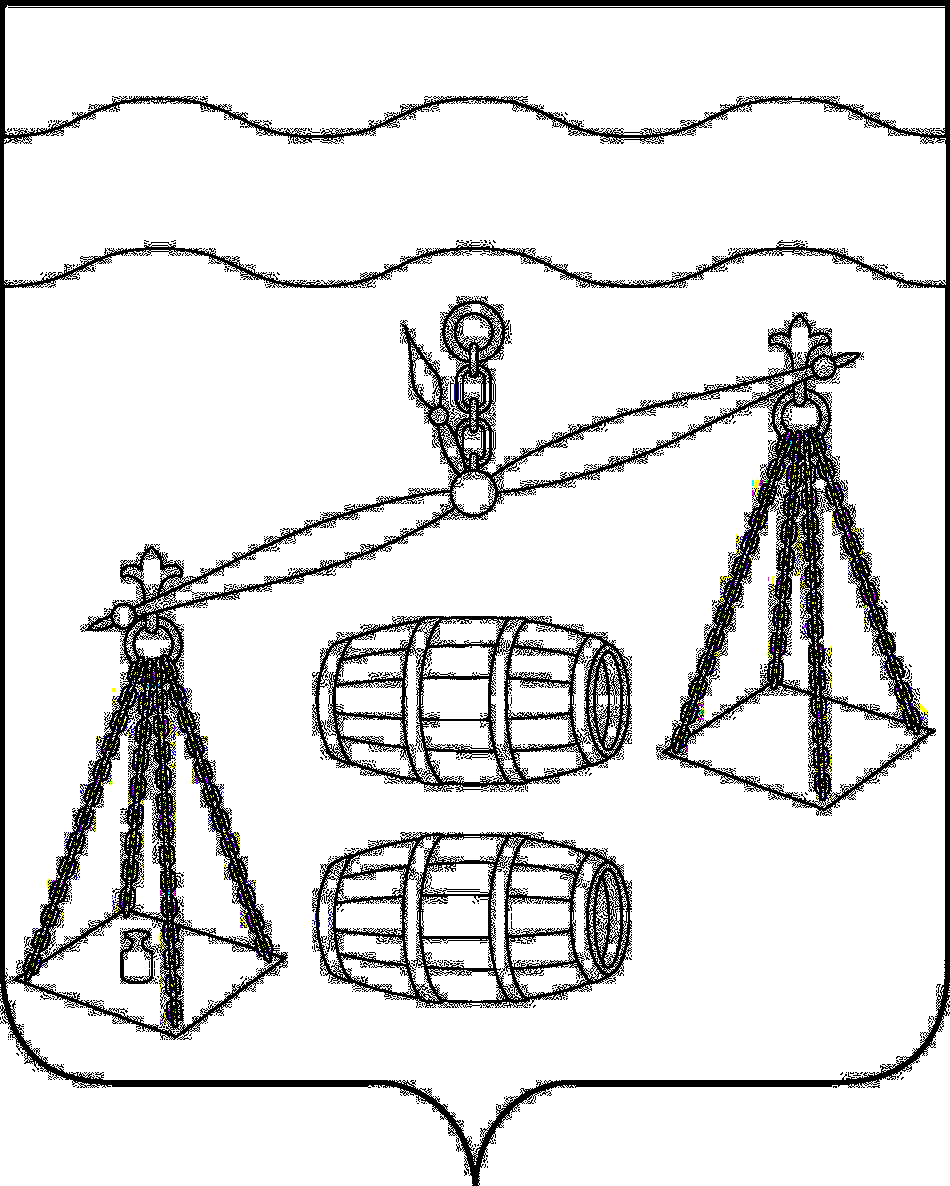 КАЛУЖСКАЯ ОБЛАСТЬ                                                                     СУХИНИЧСКИЙ РАЙОН                                                                      АДМИНИСТРАЦИЯ                                                                                             СЕЛЬСКОГО ПОСЕЛЕНИЯ                                                                                              «СЕЛО ФРОЛОВО»ПОСТАНОВЛЕНИЕВ соответствии с абзацем четвертым пункта 3.2 статьи 160.1 Бюджетного кодекса Российской Федерации, постановлением Правительства Российской Федерации от 16.09.2021 № 1569 «Об утверждении общих требований к закреплению за органами государственной власти (государственными органами) субъекта Российской Федерации, органами управления территориальными фондами обязательного медицинского страхования, органами местного самоуправления, органами местной администрации полномочий главного администратора доходов бюджета и к утверждению перечня главных администраторов доходов бюджета субъекта Российской Федерации, бюджета территориального фонда обязательного медицинского страхования, местного бюджета» администрация  СП «Село Фролово»                                                   ПОСТАНОВЛЯЕТ:1. Утвердить перечень главных администраторов доходов бюджета СП «Село Фролово» согласно приложению № 1 к настоящему постановлению. 2. Утвердить порядок и сроки внесения изменений в перечень главных администраторов доходов бюджета СП  «Село Фролово» согласно приложению № 2 к настоящему постановлению.3. Настоящее постановление вступает в силу с 1 января 2022 года и размещению на сайте администрации МР «Сухиничский район», в разделе «Поселения».4. Контроль за исполнением настоящего постановления оставляю за собой.Глава администрацииСП «Село Фролово»                                                               М.М. МоисееваПриложение 1 к постановлению администрации  СП «Село Фролово»  От 27.12.2021 г. № 48Приложение 2 к постановлению администрации  СП «Село Фролово»  от 27.12.2021 № 48Порядок и сроки внесения изменений в перечень главных администраторов доходов бюджета СП «Село Фролово»1. Настоящий Порядок определяет порядок и сроки внесения изменений в перечень главных администраторов доходов бюджета СП «Село Фролово»2. Изменения в перечень главных администраторов дохода бюджета СП «Село Фролово» вносятся в случаях:а) изменения и (или) введение нового наименования главного администратора доходов бюджета СП «Село Фролово»;б) изменения и (или) введения нового кода главного администратора доходов бюджета СП «Село Фролово»;в) изменения  и (или) введение нового кода вида (подвида) доходов бюджета СП «Село Фролово»;г) изменения и (или) введения нового наименования кода вида (подвида) доходов бюджета СП «Село Фролово»3. Изменения в перечень главных администраторов доходов бюджета СП «Село Фролово» вносятся в срок не позднее 30 декабря текущего финансового года.Подготовка проекта постановления администрации СП «Село Фролово» о внесении изменений в перечень главных администраторов доходов бюджета СП «Село Фролово» осуществляется финансовым органом администрации.4. В течении текущего финансового года в случае поступления в  финансовый орган  администрации от главных администраторов доходов бюджета СП «Село Фролово» информации об изменении состава и (или) функций главных администраторов доходов бюджета СП «Село Фролово» финансовый отдел администрации не позднее 10 дней с момента получения указанной информации утверждает изменения и (или) введение новых наименований главных администраторов доходов бюджета СП «Село Фролово», кода главного администратора доходов бюджета СП «Село Фролово», кода вида (подвида) доходов бюджета СП «Село Фролово» с последующим внесением изменений в перечень главных администраторов доходов бюджета СП «Село Фролово» в соответствии с пунктом 3 настоящего Порядка.От 27.12.2021 г.                                       № 48Об утверждении перечня главных администраторов доходов бюджета СП «Село Фролово» порядка и сроков внесения изменений в перечень главных администраторов доходов бюджета СП «Село Фролово»Главные администраторы доходов бюджета СП "Село Фролово", являющиеся органами местного самоуправленияГлавные администраторы доходов бюджета СП "Село Фролово", являющиеся органами местного самоуправленияГлавные администраторы доходов бюджета СП "Село Фролово", являющиеся органами местного самоуправленияКод бюджетной классификации Российской ФедерацииКод бюджетной классификации Российской ФедерацииНаименование главного администратора доходов бюджета СП "Село Фролово", наименование кода вида (подвида) доходов бюджета СП "Село Фролово"главного администратора доходов бюджета  СП "Село Фролово"вида (подвида) доходов бюджета СП "Село Фролово"*вида (подвида) доходов бюджета СП "Село Фролово"*003Администрация сельского поселения "Село Фролово"0031 08 04020 01 1000 110Государственная пошлина за совершение нотариальных действий  должностными лицами органов местного  самоуправления, уполномоченными в соответствии с законодательными актами Российской Федерации за совершение нотариальных действий 0031 11 05025 10 0000 120Доходы, получаемые в виде арендной платы, а также средства от продажи права на заключение договоров аренды за земли, находящиеся в собственности сельских поселений (за исключением земельных участков муниципальных бюджетных и автономных учреждений)0031 11 05035 10 0000 120Доходы от сдачи в аренду имущества, находящегося в оперативном управлении органов управления сельских поселений и созданных ими учреждений в хозяйственном ведении муниципальных унитарных предприятий0031 11 05314 10 0000 120Плата по соглашениям об установлении сервитута, заключенным органами местного самоуправления сельских поселений, государственными или муниципальными предприятиями либо государственными или муниципальными учреждениями в отношении земельных участков, государственная собственность на которые не разграничена и которые расположены в границах городских поселений0031 11 09045 10 0000 120Прочие поступления от использования имущества, находящегося в собственности сельских поселений (за исключением имущества муниципальных автономных учреждений, а также имущества муниципальных унитарных предприятий, в том числе казенных)0031 13 01995 10 0000 130Прочие доходы от оказания платных услуг (работ) получателями средств бюджетов сельских поселений0031 13 02995 10 0000 130Прочие доходы от компенсации затрат бюджетов сельских поселений0031 14 02053 10 0000 410Доходы от реализации иного имущества, находящегося в собственности сельских поселений (за исключением имущества муниципальных бюджетных и автономных учреждений, а также имущества муниципальных унитарных предприятий,  в т.ч. казенных)в части реализации основных средств по указанному имуществу) 0031 14 02053 10 0000 440Доходы от реализации иного имущества, находящегося в собственности сельских поселений (за исключением имущества муниципальных бюджетных и автономных учреждений, а также имущества муниципальных унитарных предприятий,  в т.ч. казенных) в части реализации материальных запасов по указанному имуществу0031 16 02020 02 0000 140Административные штрафы, установленные законами субъектов Российской Федерации об административных правонарушениях, за нарушение муниципальных правовых актов0031 16 10123 01 0101 140Доходы от денежных взысканий (штрафов), поступающие в счет погашения задолженности, образовавшейся до 1 января 2020 года, подлежащие зачислению в бюджет муниципального образования по нормативам, действовавшим в 2019 году (доходы бюджетов городских поселений за исключением доходов, направляемых на формирование муниципального дорожного фонда, а также иных платежей в случае принятия решения финансовым органом муниципального образования о раздельном учете задолженности)0031 17 01050 10 0000 180Невыясненные поступления, зачисляемые в бюджеты сельских поселений0031 17 05050 10 0000 180Прочие неналоговые доходы бюджетов сельских поселений0031 17 15030 10 0000 150Инициативные платежи, зачисляемые в бюджеты сельских поселений0032 02 15001 10 0105 150Дотации бюджетам сельских поселений на выравнивание уровня бюджетной обеспеченности за счет средств районного фонда финансовой поддержки поселений0032 02 15001 10 0315 150Дотации бюджетам сельских поселений на выравнивание бюджетной обеспеченности0032 02 25576 10 0000 150Субсидии бюджетам сельских поселений на обеспечение комплексного развития сельских территорий0032 02 29999 10 0233 150Прочие субсидии бюджетам муниципальных образований на выполнение кадастровых работ по внесению изменений в документы территориального планирования и градостроительного зонирования0032 02 29999 10 0258 150Прочие субсидии бюджетам муниципальных образований на реализацию проектов развития общественной инфраструктуры муниципальных образований, основанных на местных инициативах0032 02 35118 10 0000 150Субвенции бюджетам сельских поселений на осуществление первичного воинского учета на территориях, где отсутствуют военные комиссариаты0032 02 45160 10 0478 150Межбюджетные трансферты, передаваемые бюджетам сельских поселений для компенсации дополнительных расходов, возникших в результате решений, принятых органами власти другого уровня, за счет средств муниципального района0032 02 49999 10 9000 150Прочие межбюджетные трансферты, передаваемые бюджетам сельских поселений из бюджета муниципального района0032 07 05030 10 0000 150Прочие безвозмездные поступления в бюджеты сельских поселений0032 07 05030 10 9000 150Прочие безвозмездные поступления от физических лиц в бюджеты сельских поселений008Отдел финансов администрации МР "Сухиничский район"0082 08 05000 10 0000 150Перечисления из бюджетов сельских поселений (в бюджеты поселений) для осуществления возврата (зачета) излишне уплаченных или излишне взысканных сумм налогов, сборов и иных платежей, а также сумм процентов за несвоевременное осуществление такого возврата и процентов, начисленных на излишне взысканные суммы* Администрирование отдельных кодов видов доходов осуществляется с применением кодов подвида доходов бюджетов, утвержденных приказом отдела финансов администрации МР "Сухиничский район"* Администрирование отдельных кодов видов доходов осуществляется с применением кодов подвида доходов бюджетов, утвержденных приказом отдела финансов администрации МР "Сухиничский район"* Администрирование отдельных кодов видов доходов осуществляется с применением кодов подвида доходов бюджетов, утвержденных приказом отдела финансов администрации МР "Сухиничский район"